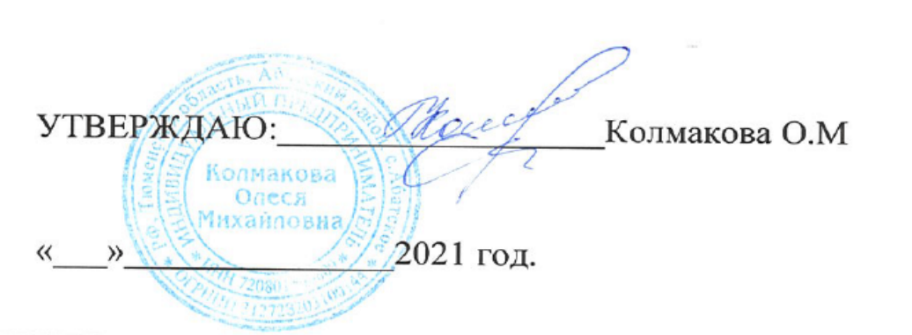 Согласовано       		Узлова Н.А.«	»	2024 год.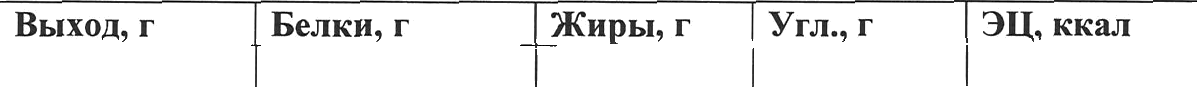 Повар — бригадир  	МЕНЮ В ЗАЛ НА «01» апреля  2024г.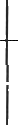 Возрастная категория с 12 лет и старшеМЕНЮ В ЗАЛ НА «01» апреля  2024г.Возрастная категория с 12 лет и старшеМЕНЮ В ЗАЛ НА «01» апреля  2024г.Возрастная категория с 12 лет и старшеМЕНЮ В ЗАЛ НА «01» апреля  2024г.Возрастная категория с 12 лет и старшеМЕНЮ В ЗАЛ НА «01» апреля  2024г.Возрастная категория с 12 лет и старшеМЕНЮ В ЗАЛ НА «01» апреля  2024г.Возрастная категория с 12 лет и старшеМЕНЮ В ЗАЛ НА «01» апреля  2024г.Возрастная категория с 12 лет и старшеМЕНЮ В ЗАЛ НА «01» апреля  2024г.Возрастная категория с 12 лет и старшеМЕНЮ В ЗАЛ НА «01» апреля  2024г.Возрастная категория с 12 лет и старшеМЕНЮ В ЗАЛ НА «01» апреля  2024г.Возрастная категория с 12 лет и старшеНаименование блюдаХимический составХимический составЦена, руб.Завтрак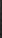 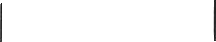 запеканка "Царская" из творога с молоком сгущенным200200181814393935276,90чай с сахаром2002000001313511,70бутерброд с маслом45453310151515715,60яблоко13013000014145820,0ИТОГО2121248181618114,20Обед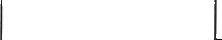 салат "Степной" из разных овощей100100225888211,30суп картофельный с мясом260260555161612320,10шницель из мяса100100121213161622636,30каша гречневая вязкая отварная180180556292919110,40сок в ассортименте200200110343413825,0хлеб витаминизированный606011126261162,80хлеб ржаной40401111515691,80ИТОГО272731144144945107,70